 могут подать заявление в первый класс В  стартует запись в первые классы на 2024-2025 гг. Заявление на приём в общеобразовательное учреждение можно жители региона могут направить с помощью Почты России.Направить пакет документов в школу можно через операторов в любом почтовом отделении по  заказным письмом с уведомлением о вручении.«одач заявлений  Почте нужно идти в школу, стоять в очереди,сe документы можно оформить дома в спокойной обстановке. Такая услуга особенно актуальна, если семья в даты приёма заявлений находится далеко от школы или планирует сменить место проживания к началу нового учебного года», – отметила директор регионального управления Почты России Анна Толстоброва.Первая волна приёмной кампании начнётся 1 апреля и продлится до 30 июня 2024 г.ПРЕСС-РЕЛИЗ                                                                              2024 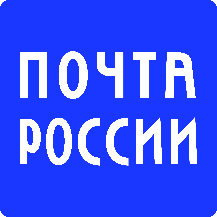 